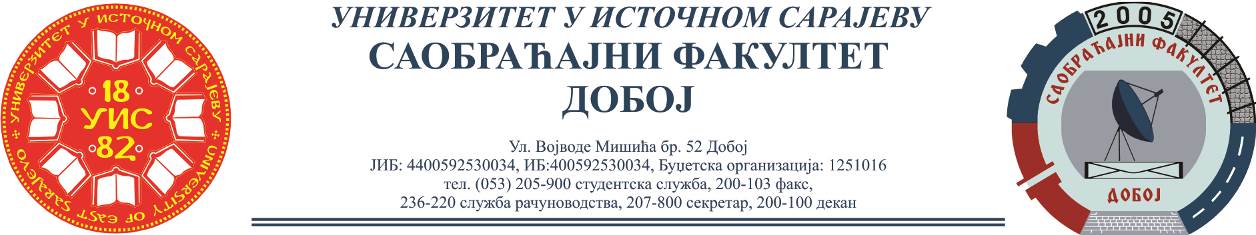 REZULTATI PISMENOG ISPITA IZ PREDMETA VERTIKALNI TRANSPORT,ODRŽANOG 06.09.2021.Ispit su položili:Ukoliko student želi da ostvari uvid u rad potrebno je da se obrati u kabinet broj 42.Napomena: Termin za usmeni dio ispita će biti naknadno objavljen.Predmetni profesorDr Marko Vasiljević, red. prof.Predmetni asistentEldina Huskanović, dipl.inž.saobraćajaRed.br.Ime i prezimeBr.indeksaUkupnobodovaMarija Cvijetinović1358/1875Jovana Okuka1361/1875Elma Krličević1367/1860Samed Tubić1386/1852Sabahudin Bobarić1351/1851Nikola Đekić1348/1851